Mohawk Local School District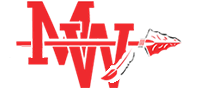 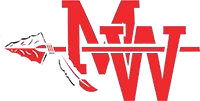 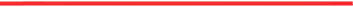 AdministrationMark Burke, SuperintendentRhonda Feasel, TreasurerTami Wallace, Elem. PrincipalMark Vehre, Jr. Hi./H.S. Principal605 State Highway 231 Sycamore, Ohio 44882Elementary Office: (419) 927-2595Jr. Hi./High School Office: 419-927-6222 Fax: 419/927-2393Administration Office: 419- 927-2414Board of Education Sam FloodEric King Kathy Koehler Carl LongJoshua MessersmithDear Families,The date is September 30, 2020, and this letter is to provide notice that Mohawk Local Schools has a reported case of COVID-19 within the building. Upon learning about this positive case, we have been working with the Wyandot County Health Department to investigate possible close contacts. After the investigation, no students were identified as a close contact. Again, no students were identified as a close contact.Please know the District continues to take steps to reduce the likelihood of widespread illness and quarantines when a positive case is identified. These steps include enhanced cleaning protocols, maintaining as much social distancing as possible, changes to instructional practices to keep individuals separated, and the wearing of masks and protective equipment.A letter will be sent home on Thursday, October 1, 2020, to all families whose child was in a room that may have been impacted by this positive case. The letter is the notification that is outlined in the Governor’s health order.This notification should also serve as a reminder to all of us that COVID-19 is present in our community. We, all Warrior families, need to take steps to ensure our own safety and the safety of others. We are asking you to be our partner in keeping our students healthy and safe. Please be sure that you and your family members are taking the appropriate actions to stay healthy. These steps include: performing a health screening prior to leaving home each day, wearing a mask when attending school (school events) or visiting public spaces, limiting attendance at large gatherings where community spread can happen, washing/sanitizing hands often, not sharing food or drinks, and staying home when not feeling well.Thank you for everything you have done to adhere to the safety/health standards and for keeping community spread low. An all-call will be sent to all phone contacts listed in our system. If you received a call or missed a call from the school, the call was to inform you of the information contained in this letter.Respectfully,Dr. Mark E. Burke Jr. Superintendent